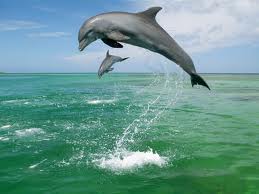                  ΔΕΛΦΙΝΙ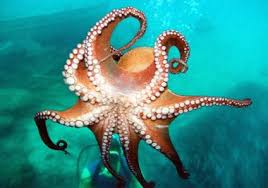                 ΧΤΑΠΟΔΙ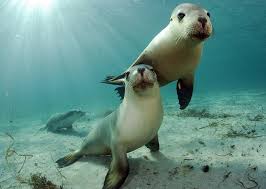               ΦΩΚΙΑ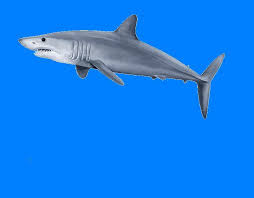              ΚΑΡΧΑΡΙΑΣ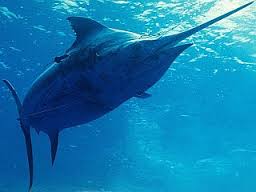              ΞΙΦΙΑΣ 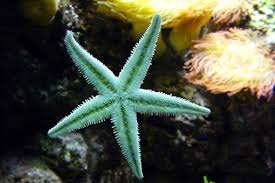                ΑΣΤΕΡΙΑΣ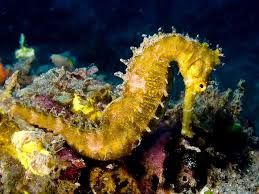          ΙΠΠΟΚΑΜΠΟΣ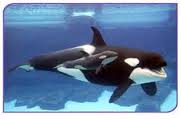                  ΟΡΚΑ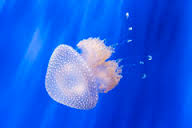                ΜΕΔΟΥΣΑ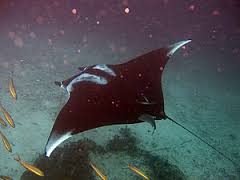               ΣΑΛΑΧΙ